HERØY ROTARY        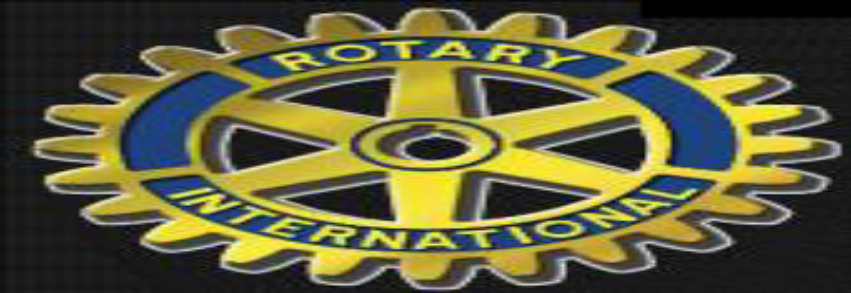 Medlemsmøte 14.08.2023Stad: SanitetshusetTilstades: 21 medlemmarOpningssong: «La oss leve for hverandre»President Leif Jon Hansen ønskte velkomen til Rotaryåret  2023/24. Tema for møte var: informasjon om dei ulike komiteane, program framover, arbeid i komiteane for planlegging av vidare arbeidet i klubben. Komiteane bør ha stedfortreder når leiar for komitéane ikkje er til stades i møte. 11 september er det val og møtefri. Lilly-Åse SkogenRef.